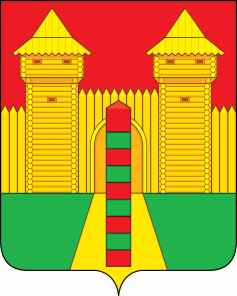 АДМИНИСТРАЦИЯ  МУНИЦИПАЛЬНОГО  ОБРАЗОВАНИЯ «ШУМЯЧСКИЙ  РАЙОН» СМОЛЕНСКОЙ  ОБЛАСТИПОСТАНОВЛЕНИЕот 31.03.2022г. № 188	         п. ШумячиВ соответствии с Бюджетным кодексом Российской Федерации, постановлением Администрации муниципального образования «Шумячский район» Смоленской области от 25.03.2022 № 163а «Об утверждении Порядка принятия решений о разработке муниципальных программ, их формирования и реализации в новой редакции»Администрация муниципального образования «Шумячский район»             Смоленской областиП О С Т А Н О В Л Я Е Т:1. Внести в муниципальную программу «Гражданско-патриотическое воспитание граждан на территории муниципального образования «Шумячский район» Смоленской области», утверждённую постановлением Администрации муниципального образования «Шумячский район» Смоленской области от 07.11.2017 г. № 692 (в редакции постановлений Администрации муниципального образования «Шумячский район» Смоленской области от 30.01.2019 № 29, от 13.02.2020 № 72, от 19.01.2021 № 19), изменения, изложив ее в новой редакции (прилагается).2. Настоящее постановление вступает в силу с момента его подписания и распространяет свое действие на правоотношения, возникшие с 1 января 2022г.Глава муниципального образования«Шумячский район» Смоленской области				А.Н. ВасильевМуниципальная программа«Гражданско-патриотическое воспитание граждан на территории муниципального образования «Шумячский район» Смоленской области»Раздел 1.Стратегические приоритеты в сфере реализации муниципальной                    программыРеализация государственной политики в сфере гражданско-патриотического воспитания на территории Смоленской области осуществляется в соответствии с Федеральным проектом «Патриотическое воспитание», направленным на обеспечение функционирования системы патриотического воспитания граждан Российской Федерации. В рамках проекта ведется работа по развитию воспитательной работы в образовательных организациях, проведению мероприятий патриотической направленности.На территории муниципального образования в работе по гражданско-патриотическому воспитанию детей, подростков и молодёжи участвуют Отдел по образованию, Отдел по культуре и спорту, а также их подведомственные учреждения, тесное сотрудничество налажено с Шумячской районной организацией Смоленской областной общественной организации ветеранов (пенсионеров) войны, труда, вооружённых сил и правоохранительных органов, Военным комиссариатом (п. Шумячи), детским объединением «Юнармия», поисковым отрядом «Звезда», 51-ой пожарно-спасательной частью, образовательными организациями, школьными и районным историко-краеведческим музеем.Гражданско-патриотическое воспитание обучающихся, формирование активной гражданской позиции - одно из приоритетных направлений воспитательной работы и молодежной политики муниципального образования «Шумячский район» Смоленской области. Основные задача - формирование патриотического самосознания подростков, чувства собственного достоинства не только как гражданина России, но и как патриота своей малой Родины. На сегодняшний день в муниципальном образовании имеется существенный потенциал форм, средств, методов организации воспитательной деятельности, направленный на развитие личностной компоненты. В рамках реализации Муниципальной программы «Гражданско-патриотическое воспитание на территории муниципального образования «Шумячский район» Смоленской области» утвержденной проводится систематическая, целенаправленная работа по гражданско-патриотическому направлению.В работе используются разнообразные формы: учебные занятия, классные часы, часы размышления, уроки толерантности, творческие проекты, тематические недели, устные журналы, встречи за круглым столом, Рождественские и молодёжные Сретенские чтения, выставки, акции, концерты и другое.В районе ежегодно проходят такие муниципальные массовые мероприятия, как: легкоатлетический кросс, краеведческая конференция; слёт активистов школьных музеев и музейных уголков; конкурсы творческих и исследовательских работ; конкурс художников; фотоконкурсы. Эти мероприятия дают возможность ближе познакомиться с историей родного края, глубже понять самобытность его культуры и особенности во взаимосвязи с историей и культурой страны.Особую значимость в патриотическом воспитании играют такие события как «Бессмертный полк России», акция возложения цветов к «Вечному огню», «День неизвестного солдата», «День героев Отечества», День воинов-интернационалистов, «Весенняя неделя добра».Создан поисковый отряд «Звезда», которым проведены Вахты Памяти на местах боев Великой Отечественной войны. В поисковых экспедициях приняли участие учащиеся школ. Прошедшие «поисковую школу» подростки по-новому смотрят на историю нашей страны, по-настоящему гордятся мужеством и героизмом солдат, проверяют себя на стойкость; у детей формируются высокие нравственные качества, такие как патриотизм, гражданственность, ответственность за судьбу Отечества, готовность к его защите. После каждого возвращения из поиска подводятся итоги, дается оценка результатов экспедиции, готовятся публикации в СМИ.В школах района действуют школьные музеи, которые являются центром духовно-нравственного и патриотического воспитания. Деятельность музеев включает в себя сотрудничество школьников, их родителей, общественных организаций.Ежегодная районная патриотическая акция «День призывника», в подготовке и проведении которой принимают участие военный комиссариат Шумячского района, Администрация муниципального образования «Шумячский район», Администрации сельских поселений, Отдел по образованию, Отдел по культуре и спорту, Свято – Ильинский храм, способствует воспитанию у призывников гражданских качеств личности, таких как патриотизм, ответственность, чувство долга и интереса к военной истории Отечества.На территории Шумячского района поддержан проект «Доброхоты», который был запущен поисковиками Смоленщины совместно с региональным отделением партии «ЕДИНАЯ РОССИЯ».Воспитанию чувства гражданской ответственности и патриотизма, привитию учащимся социально значимых ценностей (долг, честь, гражданская позиция) способствовали такие формы общепатриотической работы, как утренники, беседы, встречи с ветеранами, уроки мужества, вахта Памяти, праздники патриотической песни, которые проходят во всех образовательных учреждениях района.В рамках подготовки ко Дню Победы проводится цикл мероприятий, посвященных празднованию 9 Мая:- патриотический час «Воевали наши деды»;- патриотический урок «Равнения на ПОБЕДУ»; - литературно - музыкальная видео композиция «На наших знаменах начертано слово «Победа!»;- литературно-музыкальная гостиная «Ой, ты, песня боевая!»;- патриотическая акция «Нам завещаны память и слава»;- вечер воспоминаний «Нас песня вела к Победе»;- проведена поздравительная акция «Войной я ранен на всю жизнь…»;- урок памяти «Расскажите нам про войну».В День памяти и скорби (22 июня) и День партизан и подпольщиков (29 июня) проводятся митинги, беседы, уроки мужества, раскрывающие жестокую правду войны и рассказывающие о подвигах героев.Ежегодно, в День России, 12 июня в п. Шумячи проходит Международный фестиваль самодеятельного художественного творчества «Порубежье», который является продолжением добрососедских отношений между двумя славянскими народами - россиянами и белорусами, связанными узами дружбы и вдохновения.В августе проводятся мероприятия, посвященные Государственному флагу, в сентябре - ко Дню освобождения Смоленщины.Популяризации государственного праздника – Дня народного единства способствовали мероприятия: «К подвигу героев сердцем прикоснись», «История, которой я горжусь», «Наше наследие», «Живи, моё Отечество», «Освободители Земли русской», «Российский патриотизм: истоки и современность», «Из глубины веков - в сегодняшний день», «Россия: путь к миру и согласию», «В единстве – наша сила».Создано Шумячское местное отделение Всероссийского детско-юношеского военно-патриотического общественного движения «ЮНАРМИЯ». В ряды юнармейцев вступило 120 учащихся.Ежегодно с участием юнармейцев в общеобразовательных учреждениях проводится ряд традиционных мероприятий военно-патриотической направленности: Уроки мужества, посвященные Дням воинской Славы, смотр строя и песни, конкурс патриотической песни, военно-спортивные состязания, ежегодные юнармейские соревнования. Юнармейцы участвуют в акциях «Бессмертный полк», Вахта памяти, «Свеча памяти», «Нет забытых могил», «Карта Победы», «Сад победы», «Лес Победы», в поздравлении ветеранов войны с Днем Победы и Днем освобождения Смоленщины, детей из многодетных семей с Новым годом, помогают престарелым людям с уборкой дров.Ежегодно юнармейцы становились призерами и победителями муниципальной краеведческой конференция «Край мой Шумячский, край мой родимый», посвященной освобождению Шумячского района от немецко-фашистских захватчиков, а также легкоатлетического кросса среди школьников, посвященного Дню освобождения Смоленской области от немецко-фашистских захватчиков, заняли 3 и 2 место в областных юнармейских соревнованиях на Кубок губернатора, 2 и 1 место в областных соревнованиях по многоборью ВФСК ГТО, посвященных Дню защитника Отечества. Принимали участие в игре «Лазертаг», региональных военно-патриотических сборах, муниципальных военно-патриотических играх «Рубеж – семеро смелых», «Зарница», в мероприятиях по увековечиванию памяти Героя Советского Союза И.П. Гоманкова, в воинском захоронении останков солдат на поле памяти в д. Понятовка.Организован «Пост №1», юнармейцы несут почетный караул во время торжественных мероприятий при встречах с ветеранами Великой Отечественной войны и тружениками тыла, митингов и во время дней воинской славы.За 2021 год проведены более 190 мероприятий гражданско-патриотической направленности, в том числе 91 патриотическая акция, 117 иных мероприятий (конкурсы, смотры, митинги, квесты, встречи с ветеранами и др.), в которых приняли участие более 3000человек.Подростки и молодежь Шумячского района принимали участие в мероприятиях областного, всероссийского и международного уровня.Анализ выполнения показателей муниципальной программы «Гражданско-патриотическое воспитание граждан на территории муниципального образования «Шумячский район» Смоленской области» за 2021 год свидетельствует о повышении эффективности проводимой патриотической работы в районе.В вопросе реализации государственной политики в области патриотического воспитания детей, подростков и молодёжи на территории Шумячского района есть ещё нерешённые проблемы и направления, над которыми необходимо работать. Актуальными остаются вопросы материально-технического обеспечения деятельности по допризывной и призывной подготовке молодёжи: недостаточное количество пневматических винтовок, макетов автоматов, обмундирования. В идеале на территории района необходим специальный комплекс, где будут различные полосы препятствий, тренажеры — большая застройка для занятия техническими и военно-прикладными видами спорта.Необходима такая организация работы, которая обеспечивает физическую подготовку молодых людей, теоретическую и практическую военно-прикладную подготовку к службе в Вооруженных Силах Российской Федерации. Поэтому в планах на перспективу предстоит реализация таких направлений деятельности как – улучшение материально-технического обеспечения воспитательной базы, преодоление дефицита профессиональных кадров по военно-прикладной подготовке молодёжи, вовлечение в эту работу средств массовой информации.Устаревшая материально-техническая база или ее отсутствие в образовательных организациях, снижает эффективность подготовки молодых граждан к военной службе в Вооруженных Силах Российской Федерации, а также интерес к изучению истории России, Смоленской области.Доаботка муниципальной программы «Гражданско-патриотическое воспитание граждан на территории муниципального образования «Шумячский район» Смоленской области» вызвана: - необходимостью проведения политики по созданию условий для формирования системы воспитания подрастающего поколения в соответствии с их потребностями и общественными запросами;- необходимостью разработки и реализации новых подходов к определению приоритетов и основополагающих принципов гражданского и патриотического воспитания как одного из важнейших направлений государственной политики;- формированием у жителей Шумячского района высокого патриотического сознания, верности Отечеству и своей малой Родине, готовности к выполнению конституционных обязанностей.Программа включает в себя комплекс организационных, методических, исследовательских и информационных мероприятий по дальнейшему развитию и совершенствованию системы гражданского и патриотического воспитания детей, подростков и молодёжи, направленных на становление патриотизма в качестве нравственной основы формирования их активной жизненной позиции, и созданию системы по подготовке граждан к службе в Вооруженных Силах Российской Федерации. Муниципальная программа ориентирована на детей, подростков и молодёжь, проживающих на территории Шумячского района, имеет открытый характер и доступна для участия в ее реализации общественных движений и объединений с собственными инициативами и проектами.Результатом реализации муниципальной программы предполагается положительная динамика роста патриотизма.Применение программно-целевого метода позволит обеспечить адресность, последовательность, преемственность и контроль средств из бюджетов муниципального образования «Шумячский район» Смоленской области в реализацию муниципальной программы, создать предпосылки и условия для устойчивого развития и функционирования инфраструктуры гражданского и патриотического воспитания молодежи Шумячского района.Раздел 2.П А С П О Р Тмуниципальной программы «Гражданско-патриотическое воспитание граждан на территории муниципального образования «Шумячский район» Смоленской области»1. Основные положения2. Показатели муниципальной программы3. Структура муниципальной программы4. Финансовое обеспечение муниципальной программы                                                                                                            Приложение к Паспорту муниципальной программы «Гражданско-патриотическое воспитание граждан на территории муниципального образования «Шумячский район» Смоленской области» Сведения о показателях муниципальной программыРаздел 3.Финансирование структурных элементов муниципальной программыО внесении изменений в муниципальную программу «Гражданско-патриотическое воспитание граждан на территории муниципального образования «Шумячский район» Смоленской области»                   УТВЕРЖДЕНАпостановлением Администрации муниципального образования «Шумячский район» Смоленской области от 07.11.2017 г. № 692 (в редакции постановлений Администрации муниципального образования «Шумячский район» Смоленской области от 30.01.2019 № 29, от 13.02.2020 № 72, от 19.01.2021 № 19)Ответственный исполнитель муниципальной программыОтдел по образованию Администрации муниципального образования «Шумячский район» Смоленской области, начальник Отдела по образованию Администрации муниципального образования «Шумячский район» Смоленской области Кулешова Ирина ГригорьевнаПериод реализации этап I: 2018 - 2021 годыэтап II: 2022 - 2024 годы Цели муниципальной программыРазвитие и совершенствование системы гражданско-патриотического воспитания детей, подростков и молодёжи в Шумячском районе Смоленской областиОбъем ассигнований муниципальной программы (по годам реализации)общий объем финансирования составляет 15000,0 рублей, из них:2018 - 2021 годы – всего 12000,0 рублей;2022 год – всего 3000,0 рублей, из них:средства федерального бюджета – 0 тыс. рублей;средства областного бюджета – 0 тыс. рублей;средства местных бюджетов – 3000,0 рублей;средства внебюджетных источников – 0 тыс. рублей;2023 год – всего 0,0 рублей, из них:средства федерального бюджета – 0 тыс. рублей;средства областного бюджета – 0 тыс. рублей;средства местных бюджетов – 0,0 рублей;средства внебюджетных источников – 0 тыс. рублей;2024 год – всего 0,0 рублей, из них:средства федерального бюджета – 0 тыс. рублей;средства областного бюджета – 0 тыс. рублей;средства местных бюджетов – 0,0 рублей;средства внебюджетных источников – 0 тыс. рублей.Наименование показателя, единица измеренияБазовое значение показателя (в году, предшествующему очередному финансовому году)Планируемое значение показателя Планируемое значение показателя Планируемое значение показателя Наименование показателя, единица измеренияБазовое значение показателя (в году, предшествующему очередному финансовому году)2022 г.2023 г.2024 г.12345Численность детей  и молодежи в возрасте до 35 лет, вовлеченных в социально активную деятельность через увеличение охвата патриотическими проектами, человек800810815820Количество действующих в районе гражданско-патриотических объединений, клубов, движений, в том числе детских и молодёжных, единиц15151515Количество детей и молодёжи, вовлечённой в деятельность детских и молодёжных гражданско-патриотических объединений, клубов, движений, человек200203205210Численность детей и молодежи в возрасте до 35 лет – участников конкурсов и проектов, направленных на развитие системы межпоколенческого взаимодействия и обеспечения преемственности поколений, поддержки общественных инициатив и проектов, направленных на гражданское и патриотическое воспитание детей и молодежи, человек150180200210№
п/пЗадачи структурного элементаКраткое описание ожидаемых эффектов от реализации задачи структурного элементаКраткое описание ожидаемых эффектов от реализации задачи структурного элементаСвязь с показателями* 123341.Отдельные мероприятияОтдельные мероприятияОтдельные мероприятияОтдельные мероприятияОтветственный за реализацию отдельного мероприятия – начальник Отдела по образованию Администрации муниципального образования «Шумячский район» Смоленской области Кулешова Ирина ГригорьевнаОтветственный за реализацию отдельного мероприятия – начальник Отдела по образованию Администрации муниципального образования «Шумячский район» Смоленской области Кулешова Ирина Григорьевна2018-20242018-20241.1.Организация и проведение мероприятий по гражданскому и патриотическому воспитанию детей, подростков и молодежи, включая проведение мероприятий, посвященных памятным датам и праздникамПроведены мероприятия по гражданскому и патриотическому воспитанию детей, подростков и молодежиПроведены мероприятия по гражданскому и патриотическому воспитанию детей, подростков и молодежиЧисленность детей  и молодежи в возрасте до 35 лет, вовлеченных в социально активную деятельность через увеличение охвата патриотическими проектамиЧисленность детей и молодежи в возрасте до 35 лет – участников конкурсов и проектов, направленных на развитие системы межпоколенческого взаимодействия и обеспечения преемственности поколений, поддержки общественных инициатив и проектов, направленных на гражданское и патриотическое воспитание детей и молодежи1.2.Повышение престижа военной службы в молодежной среде, реализация комплекса воспитательных и развивающих мероприятий для допризывной молодежиСозданы условия для повышения престижа военной службы в молодежной среде, организован комплекс воспитательных и развивающих мероприятий для допризывной молодежиСозданы условия для повышения престижа военной службы в молодежной среде, организован комплекс воспитательных и развивающих мероприятий для допризывной молодежиКоличество детей и молодёжи, вовлечённой в деятельность детских и молодёжных гражданско-патриотических объединений, клубов, движенийКоличество действующих в районе гражданско-патриотических объединений, клубов, движений, в том числе детских и молодёжныхНаименование муниципальной программы, структурного элемента / источник финансового обеспеченияВсегоОбъем финансового обеспечения по годам реализации, рублейОбъем финансового обеспечения по годам реализации, рублейОбъем финансового обеспечения по годам реализации, рублейНаименование муниципальной программы, структурного элемента / источник финансового обеспеченияВсего20222023202412345Муниципальная программа «Гражданско-патриотическое воспитание граждан на территории муниципального образования «Шумячский район» Смоленской области»,в том числе:3000,03000,00,00,0федеральный бюджет0,00,00,00,0областной бюджет0,00,00,00,0местный бюджет 3000,03000,00,00,0внебюджетные средства0,00,00,00,0№
п/пНаименование показателяМетодика расчета показателя или источник получения информации о значении показателя (наименование формы статистического наблюдения, реквизиты документа об утверждении методики и т.д.)1231Численность детей  и молодежи в возрасте до 35 лет, вовлеченных в социально активную деятельность через увеличение охвата патриотическими проектами Отношение числа детей и молодежи в возрасте до 35 лет, вовлеченных в социально активную деятельность через увеличение охвата патриотическими проектами, к общему числу детей и молодежи данного возраста на территории Шумячского района2Количество действующих в районе гражданско-патриотических объединений, клубов, движений, в том числе детских и молодёжныхКоличество действующих в районе гражданско-патриотических объединений, клубов, движений, в том числе детских и молодёжных 3Количество молодёжи, вовлечённой в деятельность детских и молодёжных гражданско-патриотических объединений, клубов, движенийКоличество молодёжи, вовлечённой в деятельность детских и молодёжных гражданско-патриотических объединений, клубов, движений4Численность детей и молодежи в возрасте до 35 лет – участников конкурсов и проектов, направленных на развитие системы межпоколенческого взаимодействия и обеспечения преемственности поколений, поддержки общественных инициатив и проектов, направленных на гражданское и патриотическое воспитание детей и молодежиОтношение числа детей и молодежи в возрасте до 35 лет – участников конкурсов и проектов, направленных на развитие системы межпоколенческого взаимодействия и обеспечения преемственности поколений, поддержки общественных инициатив и проектов, направленных на гражданское и патриотическое воспитание детей и молодежи, на территории Шумячского района№ п/пНаименованиеУчастник муниципальной программы Источник финансового обеспечения (расшифровать)Объем средств на реализацию муниципальной программы на очередной финансовый год и плановый период ( рублей)Объем средств на реализацию муниципальной программы на очередной финансовый год и плановый период ( рублей)Объем средств на реализацию муниципальной программы на очередной финансовый год и плановый период ( рублей)Объем средств на реализацию муниципальной программы на очередной финансовый год и плановый период ( рублей)№ п/пНаименованиеУчастник муниципальной программы Источник финансового обеспечения (расшифровать)всего2022.2023202412345678Отдельные мероприятияОтдельные мероприятияОтдельные мероприятияОтдельные мероприятияОтдельные мероприятияОтдельные мероприятияОтдельные мероприятияОтдельные мероприятия1.1.Организация и проведение мероприятий по гражданскому и патриотическому воспитанию детей, подростков и молодежи, включая проведение мероприятий, посвященных памятным датам и праздникамОтдел по образованию;Военный комиссариат (п. Шумячи);Образовательные организацииМестный бюджет2000,02000,00,00,01.2.Повышение престижа военной службы в молодежной среде, реализация комплекса воспитательных и развивающих мероприятий для допризывной молодежиОтдел по образованию;Военный комиссариат (п. Шумячи);Образовательные организацииМестный бюджет1000,01000,00,00,0Всего по муниципальной программе, в том числе:Всего по муниципальной программе, в том числе:Всего по муниципальной программе, в том числе:3000,03000,00,00,0федеральный бюджетфедеральный бюджетфедеральный бюджет0,000,000,00,0областной бюджетобластной бюджетобластной бюджет0,000,000,00,0местный бюджетместный бюджетместный бюджет3000,03000,00,00,0внебюджетные источникивнебюджетные источникивнебюджетные источники0,000,000,00,0